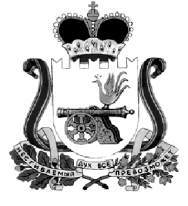 КАРДЫМОВСКИЙ РАЙОННЫЙ СОВЕТ ДЕПУТАТОВР Е Ш Е Н И Еот 19.09.2018                                      № Ре-00053О награждении Почетной грамотойКардымовского районного СоветаВ.Н. БарановскойРассмотрев ходатайство группы депутатов Кардымовского районного Совета депутатов о награждении Почетной грамотой Кардымовского районного Совета депутатов – Барановской Валентины Николаевны, Кардымовский районный Совет депутатовРЕШИЛ:1. Наградить Почетной грамотой Кардымовского районного Совета депутатов главу муниципального образования Первомайского сельского поселения Кардымовского района Смоленской области Барановскую Валентину Николаевну, за многолетний добросовестный труд и в связи с юбилейным днем рождения.2. Согласно Положению о Почетной грамоте Кардымовского районного Совета депутатов инициатору награждения выплатить  В.Н. Барановской единовременное денежное вознаграждение. Председатель Кардымовского районного Совета депутатов                                                                      Г.Н. Кузовчикова